Правила игрына сервере corrchess.online(версия от 05.02.2023)Сервер corrshess.online является собственностью РОО «Союз шахматистов-заочников». Оплата его содержания и модернизации производится за счет членских взносов организации. Все турниры проводятся на некоммерческой основе без оплаты каких-либо турнирных взносов за участие. Руководство сервером осуществляют члены Правления «СШЗ».На сервере реализована игра в следующих видах шахмат:Классические шахматы: по «Правилам игры в шахматы» (классические шахматы) принятыми на Конгрессе ФИДЕ в 2000 году в Стамбуле;Шахматы 960: по «Правилам Шахмат-960»;Королевские шахматы: по «Международным правилам королевских шахмат» версия от 21.05.2020;Англо-бурские шахматы: по «Правилам и пояснениям Англо-бурских шахмат» версия от 05.12.2021;Шахматы-100: по «Правилам и пояснениям шахмат-100» версия от 01.06.2021. 
Игровой сервер corrchess.online предназначен для проведения турниров по заочной игре в шахматы с контролем времени от 10-ти дней и более на партию каждому участнику. Товарищеские партии между двумя участниками и партии с контролем менее 10 дней на сервере не предусмотрены.  Участие в соревнованиях могут принимать только зарегистрированные на сервере шахматисты.На сервере реализована собственная квалификационная система СШЗ со своими званиями сразу по всем видам шахмат. При этом каждый шахматист при регистрации получает определенную категорию от 1-й (высшей) до 5-й (низшей) в зависимости от наличия у него спортивного звания своей страны или ИКЧФ. Играя в турнирах СШЗ, шахматисты могут получить звания: офицер, кавалер и командор. Звания присваиваются пожизненно. Членам СШЗ при присвоении званий высылаются сертификаты. На сервере реализована собственная рейтинговая система. Для каждого вида шахмат рейтинг считается отдельно. Начальный рейтинг СШЗ по классике и шахматам-960 устанавливается одинаковым для всех и не учитывает имеющегося у шахматиста рейтинга РАЗШ, ИКЧФ и др. По альтернативным шахматам - с учетом проведенных турниров на других площадках. Использование шахматных движков и программ разрешается лишь при игре в классические шахматы и шахматы Фишера. При игре в королевские и англо-бурские шахматы запрещается использование адаптированных к этим видам шахмат движков и программ, но разрешается использование движков для классических шахмат. При игре в шахматы-100 запрещается использование любых шахматных движков и программ.    Для  регистрации на сервере необходимо указать: email, фамилию, имя, отчество (полностью),  дату рождения, страну, регион или город проживания, телефон и пароль.  
После нажатия кнопки «зарегистрироваться» на указанный шахматистом адрес электронной почты приходит сообщение с просьбой подтвердить его получение путём нажатия ссылки, содержащейся в сообщении.  После подтверждения никаких извещений не приходит, шахматист должен просто подождать какое-то время (от нескольких минут до 24 часов), чтобы администратор сайта принял его регистрацию. После того, как администратор сайта принимает регистрацию, шахматист получает по почте уведомление об этом. Проверка завершения регистрации производится самим шахматистом путем захода на сервер под своим паролем. Шахматист отвечает за достоверность указных при регистрации данных, а администратор сервера вправе эти данные проверить.Зарегистрированные шахматисты могут:  подавать заявки в турнир и аннулировать их,  общаться между собой, в ходе турнира получать и отправлять сообщения судье, скачивать партии  в формате pgn, смотреть таблицы турниров, смотреть завершенные и играющиеся партии в режиме онлайн, или с задержкой на пять ходов, если это предусмотрено регламентом турнира.Заявка в турнир может быть самостоятельно аннулирована шахматистом до её рассмотрения организатором. После рассмотрения заявки организатором шахматисту приходит через сервер сообщение о принятии или отказе в приёме заявки. Это сообщение формируется автоматически, и отвечать на него не надо. После принятия заявки самостоятельно её аннулировать невозможно. Для отказа от участия в турнире в этом случае необходимо известить администратора сервера (А.Козлова) или организатора турнира (С.Матюхина). За 5-10 дней до старта турнира организатором проводится жеребьевка, и список заявок формируется в таблицу. После жеребьевки отказ от участия в турнире возможен лишь при наличии уважительной причины. В противном случае «отказник» получит поражения во всех партиях.   Зрители, включая незарегистрированных пользователей,  могут читать информацию на сервере, смотреть таблицы турниров, смотреть завершенные и играющиеся партии в режиме онлайн, или с задержкой на пять ходов, если это предусмотрено Регламентом турнира.Серверные действия  в партиях.Ход на сервере осуществляется двумя кликами по полям, с которого и на которое должна переместиться фигура. После ее перестановки на доске требуется подтверждение сделанного хода. Для выполнения рокировки и превращения пешки требуется нажатие появляющейся дополнительной кнопки. Сервер позволяет делать ходы в соответствии с видом шахмат, указанном в Регламенте.  Невозможный для конкретного вида шахмат ход блокируется сервером. При достижении конкретных позиций, где на доске поставлен мат, пат, нет возможности сделать обязательный ход королем в королевских шахматах, результат партии фиксируется сервером автоматически.При исчерпании лимита времени одной из сторон, ей фиксируется поражение автоматически.Фиксирование результатов на основании действий партнеров и судьи:Участник может сдаться в партии в любой момент, как при своем,  так и при чужом ходе, нажав кнопку «сдаться».Участник вместе со свои ходом может предложить ничью партнеру, который, в свою очередь, может принять ее до отправки своего очередного хода или отклонить её, то есть сделать ответный ход.При возникновении троекратного повторения позиции участник может  потребовать ничью, обратившись к судье и не делая своего хода.  При этом, если позиция повторяется в третий раз после хода участника, то он должен его указать в обращении к судье.При достижении 6-ти или 7-ми фигурных окончаний, участник в турнирах по классическим шахматам или шахматам-960, не делая хода, может обратиться к судье с требованием зафиксировать результат партии в соответствии с эндшпильными таблицами при наличии открытого доступа к таковым.  Участники турнира могут общаться между собой путем отправки и получения сообщений. При этом они должны вести себя корректно, не допуская грубости, оскорблений и не затрагивая политических тем.  Выбытие из турнира без уважительной причины, затягивание игры в безнадежных позициях, как и прекращение игры с целью допущения просрочки, зеркальная игра в одном или нескольких турнирах, игра под вымышленной фамилией или за другого человека являются нарушением спортивной этики. Подобные нарушения могут привести к дисциплинарным санкциям к таким шахматистам.  В ситуациях, не предусмотренных настоящими Правилами, судья принимает решение, руководствуясь принципами, изложенными в предисловии к правилам ФИДЕ - на основе здравого смысла и объективности. Шахматисты, которые допускают просрочки времени без уважительной причины, могут быть решением Правления СШЗ дисквалифицированы на срок от 3-х до 12 месяцев. До решения Правления СШЗ организатор вправе не допускать таких шахматистов в новые турниры.    Награждение призеров соревнований производится в соответствии с регламентом. Награды российским шахматистам, которые не являются членами СШЗ, могут быть вручены при условии предварительной оплаты призером стоимости награды и её пересылки. Вручение наград иностранным шахматистам решается в индивидуальном порядке. Члены СШЗ получают награды после завершения турниров на безвозмездной основе.   Судья турнира. В каждом турнире назначается судья. Он взаимодействует с организатором турнира и отвечает за нормальный ход соревнования. Судья турнира следит за ходом партий, отвечает на вопросы и запросы участников.Судья не может быть участником турнира, который судит.Судья турнира имеет право:- зафиксировать ничью при троекратном повторении позиции  на основании заявления одного из участников;  - зафиксировать результат, основанный на 6-ти или 7-ми фигурных окончаниях при наличии доступа к ним;- зафиксировать поражение участнику за нарушение им спортивной этики; 
- проставить результат 0:0 при отсутствии ответов обоих участников по своему запросу; - исключить участника из турнира при нарушении им «Правил игры на сервере corrchess.online».    В случае выбытия участника турнира по заявлению или полученной информации о невозможности продолжать игру или при молчании участника, судья имеет право:Засчитать выбывшему участнику поражения во всех оставшихся партиях.Остановить все партии участника и передать их на присуждение.Исключить участника с обнулением всех его партий.Запросить организатора турнира о замене выбывшего участника.
    Организатор соревнования (турнира):Размещает на сервере анонсы  новых соревнований (турниров) с указанием вида шахмат, контроля времени и других  условий, относящихся  к соревнованию.Принимает поданные заявки или отклоняет их. При наличии большого количества заявок и принятии решении о создании другого, аналогичного турнира, оставшиеся заявки могут быть перенесены в другой турнир (с теми же условиями) по согласованию с заявителями.Назначает судью турнира. Запускает турнир. Организатор может:- до запуска турнира изменить его условия:  контроль времени, дату старта;
- исключать участников из турнира и (или) включать новых участников в турнир;
- заменять судью в ходе соревнования;- назначать присуждающего арбитра;- устанавливать квалификационные нормы в турнире;- принимать решения в тех случаях, где права судьи недостаточны или не определены;
- прекращать или временно приостанавливать проведение турнира.
ВНИМАНИЕ!Рокировка и ходы с превращением фигуры на сайте выполняются в два шага, как показано на следующей картинке: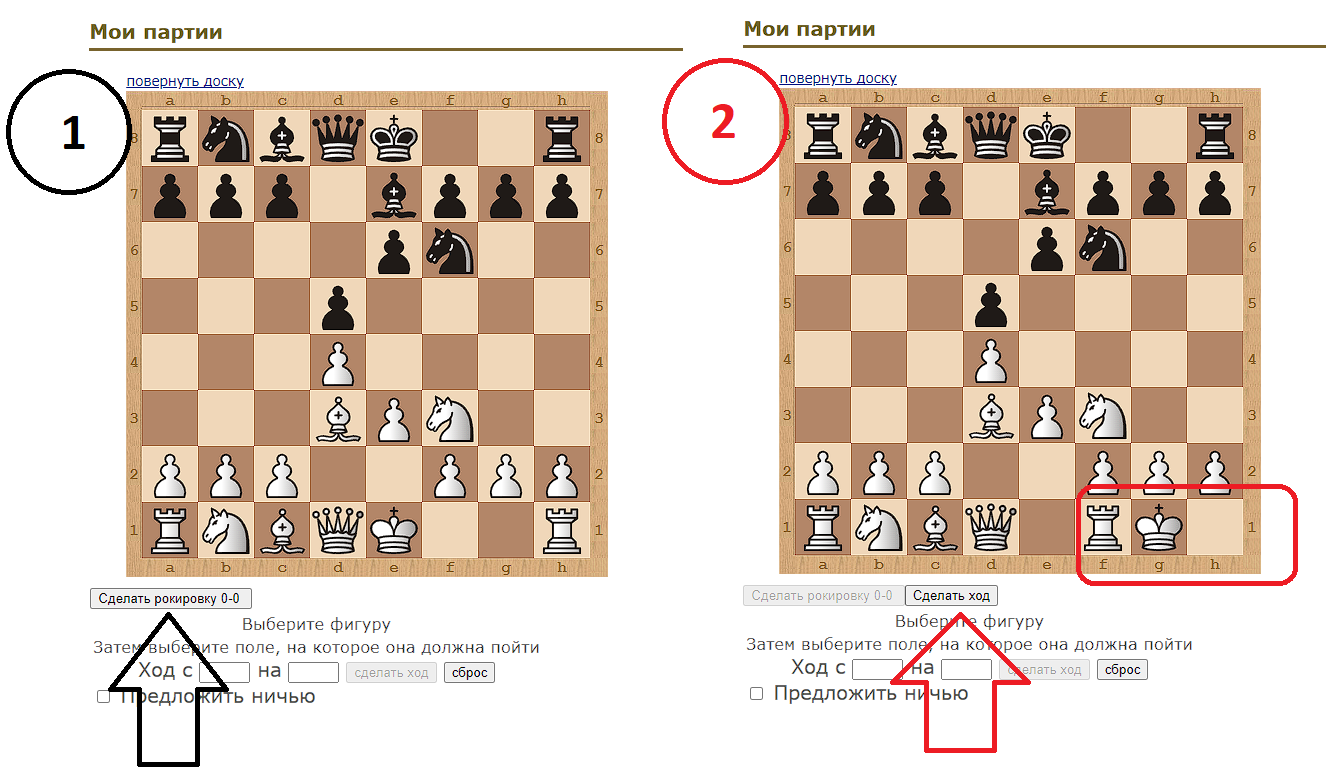 